CITTA’ DI GALATONE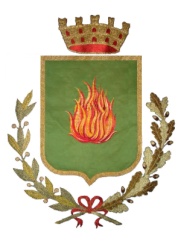 Provincia di Lecce         Ufficio della Commissione di Controllo e GaranziaVia Colonna n. 6/8 Tel./Fax 0833861039www.comune.galatone.le.it   e mail urp@comune.galatone.le.it Cod. Fisc. 82001290756         Part. IVA 02377220757Verbale n. 4/2016									Galatone, lì 07/03/2016Il giorno 07 del mese di marzo dell’anno 2016 alle ore 19.00 presso una sala aperta al pubblico della sede municipale, previa convocazione congiunta da parte dei Presidenti della Prima Commissione Consiliare e di Controllo e Garanzia (nota Prot. n.0005268 del 03/03/2016, si sono riuniti i Consiglieri componenti della Prima Commissione Consiliare e di Controllo e Garanzia per discutere il seguente o.d.g.:		Procedura di VIA “Variante a progetto di cui all’istanza di V.I.A. del 14 marzo 2012 relativo alla costruzioni di un impianto per la produzione di compost e digestione anaerobica con produzione di energia in località “Bruciate” del comune di Galatina” ( D.Lgs n. 152/2006 L.R. n. 11/2001 – Proponente : Salento Riciclo Srl – Conferenza dei Servizi. – DiscussioneVarie ed EventualiComponenti della Prima Commissione:Componenti della Commissione di Controllo e Garanzia:Sono altresì presenti Il Sindaco Livio Nisi, gli Assessori Chirivì Valerio e d Aurelio Colazzo, il Presidente del Consiglio Bondì Giuseppe ei Consiglieri Filoni Flavio e Gatto Biagio.Sono altresì presenti l'ing. Migliaccio Luca ed il sig. Michele Caputo del''Ufficio Ambiente.Tutto ciò premesso, il Presidente, non appena costituito il numero legale dei componenti dichiara aperta la seduta e chiede all'Ing. Migliaccio di illustrare l'argomento posto all'ordine del giorno.Inizia ad elencare gli aspetti riguardanti la progettazione dell'impianto e l'utilità del servizio che potrà essere offerto; che in merito alla raccolta differenziata viè la possibilità di un abbattimento di costi di smaltimento con sgravi fiscali per i cittadini; che in provincia impianti simili non ve ne sono in funzione, ma che sono in fase di costruzione uno a Calimera ed uno ad Ugento. Si apre il dibattito tra i presenti dal quale si evincono perplessità sul trattamento dell'umido, se vi é pericolosità sulla biostabilità o perdita del percolato in falda; si evidenziano pure le varie prescrizioni presentate dalle diverse autorità preposte ad esprimere parere sul progetto. Il sindaco interviene rappresentando che questi impianti di raccolta differenziata non sono poi tanto sicuri al 100%. e che anche l'ATO ha programmato di finanziarne 3 in provincia (Soleto - Tricase - Ugento) gestiti in forma pubblica; quindi illustra il progetto che risale al 2011 e le varie vicissitudine giuridiche che si sono alternate per la sua approvazione; fa presente le criticità del nostro territorio (Castellino, discarica di amianto Rei centrale biogas ecc.) che allarmano la popolazione. Pertanto, in termini di principio, se i vincoli presentati dal Comune di Galatina non possono bloccare le procedure VIA e l'impianto risponde alle normative  non sussistendo elementi ostativi, lo stesso può essere realizzato e non si può negare una simile richiesta.Si registrano altri interventi dei commissari e su proposta dei consiglieri Dorato e Gatto viene rinviata la seduta in modo che ogni gruppo politico con propri tecnici approfondisca l'argomento e ritrovarsi successivamente in una riunione congiunta per confrontare i pareri espressi; successivamente chiedono una commissione congiunta con gli altri comuni interessati. Redatto il presente verbale, è sottoscritto dal segretario e dal presidente della Commissione di Controllo e Garanzia.     Il Segretario	                                                                    Presidente                                                                                                                    Francesco Potenza                                                                      Bove Roberto                                                      									        														De Mitri Francesco (Presidente)presenteMalerba MicheleassenteBentivenga AntoniopresenteMiceli FrancopresenteTundo GiovanniassenteBove Roberto (Presidente)presenteGeusa Marco (V. Presidente)presenteDe Mitri FrancescopresenteStapane GiorgioassenteDorato Caterinapresente